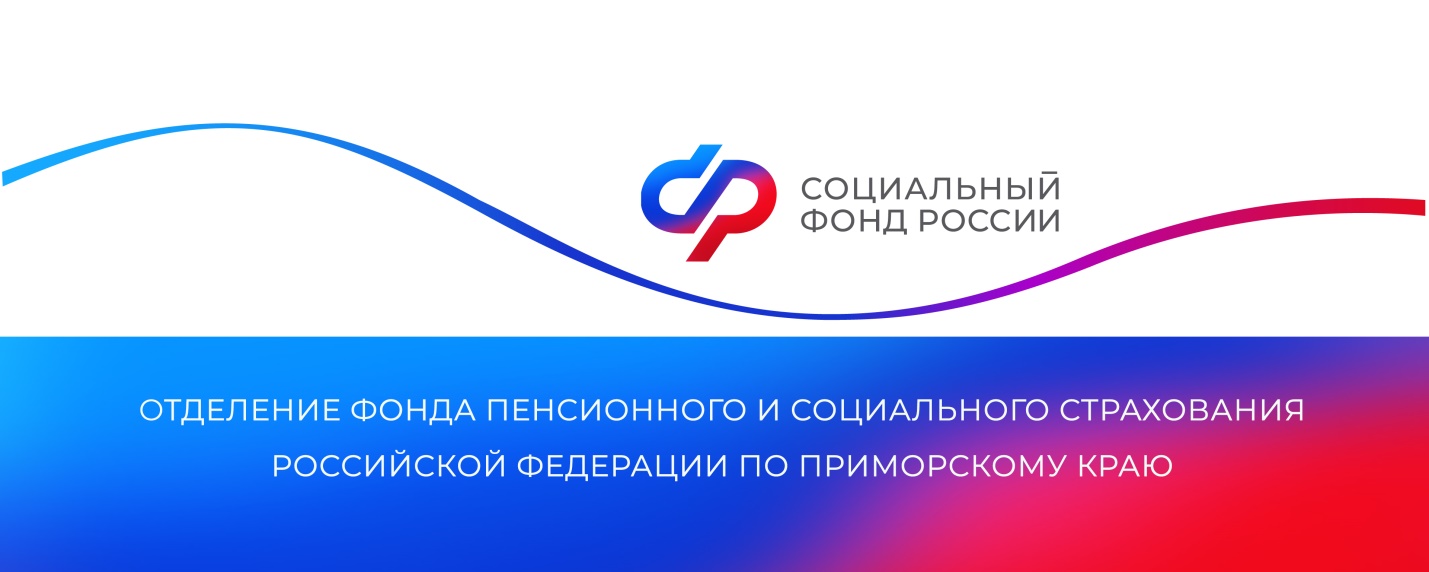 Отделение СФР по Приморскому краю приглашает людей старшего поколения принять участие в Олимпиаде по финансовой грамотности16 ноября 2023 года в Приморье пройдет первая Олимпиада по финансовой грамотности для граждан старшего поколения, организованная краевым Отделением Социального фонда совместно с Дальневосточным ГУ Банка России и региональным отделением Союза пенсионеров.Приморцы «серебряного возраста» (женщины - 55 лет и старше, мужчины 60 лет и старше) могут проверить свои знания в области финансовой, цифровой грамотности и кибербезопасности. Олимпиада пройдет в форме интерактивной викторины в онлайн- формате, для участия достаточно воспользоваться смартфоном.Сотрудники ОСФР по Приморскому краю помогут всем желающим пройти регистрацию:https://forms.yandex.ru/cloud/652f85ed3e9d0820fba9e1a1/.Кроме того, повысить уровень своей подготовки перед Олимпиадой можно на специальных бесплатных онлайн-занятиях:«Личные финансы» - 8 ноября 2023 года с 10:00 до 11:00;«Правила безопасности в киберпространстве» - 13 ноября 2023 года с 14:00 до 15:00. Ссылка для прохождения обучения:  https://events.webinar.ru/68484597/olimpiadafin.Подробная информация на региональной странице ОСФР по Приморскому краю:https://sfr.gov.ru/branches/primorye/info/~0/10435.Пресс-службаОтделения Социального фонда Россиипо Приморскому краю